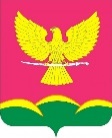 АДМИНИСТРАЦИЯ НОВОТИТАРОВСКОГОСЕЛЬСКОГО ПОСЕЛЕНИЯ ДИНСКОГО РАЙОНАПОСТАНОВЛЕНИЕот 03.11.2022                                                                                                № 932станица НовотитаровскаяО внесении изменений в постановление администрации Новотитаровского сельского поселения Динского района от 04.03.2021 № 90 «Об утверждении муниципальной программы «Комплексное развитие систем транспортной инфраструктуры и дорожного хозяйства на территории Новотитаровского сельского поселения на 2022-2024 годы»В связи с перераспределением средств финансирования программы, в соответствии с Федеральным законом от 06.10. 2003 №131-ФЗ «Об общих принципах организации местного самоуправления в Российской Федерации», на основании статьи 59 Устава Новотитаровского сельского поселения п о с т а н о в л я ю:1. Внести в постановление администрации Новотитаровского сельского поселения Динского района от 04.03.2021 № 90 «Об утверждении муниципальной программы «Комплексное развитие систем транспортной инфраструктуры и дорожного хозяйства на территории Новотитаровского сельского поселения на 2022-2024 годы», следующие изменения: 1) Приложение № 1 к программе «Перечень программных мероприятий» изложить в следующей редакции (прилагается).2. Финансово–экономическому отделу администрации Новотитаровского сельского поселения (Кожевникова) предусмотреть финансирование расходов по программе и произвести расходы на мероприятия, предусмотренные программой, в пределах объемов средств, предусмотренных на эти цели в бюджете Новотитаровского сельского поселения на 2022 год.3. Отделу ЖКХ, транспорта, малого и среднего бизнеса администрации Новотитаровского сельского поселения (Бондарь) обеспечить выполнение мероприятий программы.4. Контроль за выполнением настоящего постановления оставляю за собой.5. Настоящее постановление вступает в силу со дня его подписания.Глава Новотитаровского сельского поселения                                                                              С.К. КошманПРИЛОЖЕНИЕ №1к постановлению администрации Новотитаровского сельского поселения Динского районаот 03.11.2022 № 932Приложение № 1к муниципальной программе «Комплексное развитие систем транспортной инфраструктуры и дорожного хозяйства на территории Новотитаровского сельского поселения на 2022-2024 годы».Перечень программных мероприятийНачальник отдела ЖКХ, транспорта, малого и среднего бизнеса                                                                     М.М. Бондарь №п/пНаименование мероприятияЦели реализации мероприятийЦели реализации мероприятийИсточники финансированияИсточники финансированияФинансирование, тыс. руб.Финансирование, тыс. руб.Финансирование, тыс. руб.Финансирование, тыс. руб.Финансирование, тыс. руб.Финансирование, тыс. руб.Финансирование, тыс. руб.Финансирование, тыс. руб.Финансирование, тыс. руб.Финансирование, тыс. руб.Финансирование, тыс. руб.Финансирование, тыс. руб.№п/п2022 год2022 год2023 год2023 год2023 год2023 год2023 год2024 год2024 год2024 год2024 год2024 годСодержание и ремонт автомобильных дорогСодержание и ремонт автомобильных дорогСодержание и ремонт автомобильных дорогСодержание и ремонт автомобильных дорогСодержание и ремонт автомобильных дорогСодержание и ремонт автомобильных дорог1403014030140301900019000190001900019000190001.1Грейдирование дорог, услуги дорожной техникиУлучшение транспортной инфраструктурыбюджет поселениябюджет поселения3400340034003400380038003800380038001.2Приобретение асфальта, ямочный ремонт асфальтовых дорогУлучшение транспортной инфраструктурыбюджет поселениябюджет поселения4620462046204620350035003500350035001.3Проектно-изыскательские работы, инструментальная диагностикаПодготовка исходной документациибюджет поселениябюджет поселения3403403403406506506506506501.4Технический надзорУлучшение транспортной инфраструктуры бюджет поселениябюджет поселения2002002002002002002002002001.5Очистка проезжей части от мусора, грязи и посторонних предметов, мойка покрытийУлучшение транспортной инфраструктуры бюджет поселениябюджет поселения707070701001001001001001.6Профилирование обочин дорог, устройство кюветов с вывозом грунтаУлучшение транспортной инфраструктурыбюджет поселениябюджет поселения3003003003005005005005005001.7Асфальтирование гравийных дорогУлучшение транспортной инфраструктурыбюджет поселениябюджет поселения000010250102501025010250102501.8Перевод гравийных дорог в асфальтУлучшение транспортной инфраструктурыбюджет поселениябюджет поселения598,703598,703598,703598,703000001.9Устройство гравийных дорогУлучшение транспортной инфраструктурыбюджет поселениябюджет поселения1389,9901389,9901389,9901389,990000001.10Приобретение щебняУлучшение транспортной инфраструктурыбюджет поселениябюджет поселения2000200020002000000001.11Софинансирование. 
Приведение в нормативное состояние улично-дорожной сети городских агломераций.Выполнение работ в рамках ремонта автомобильной дороги по ул. Советская от ул. Ленина (ПК 1 +35) в станице Новотитаровской (обустройство пешеходных переходов по ул. Советская в районе пересечения с ул. Коммунаров и ул. Октябрьской)Улучшение транспортной инфраструктурыбюджет поселениябюджет поселения22222222000001.12Проектно-изыскательские работы по капитальному ремонту дорогПодготовка исходной документациибюджет поселениябюджет поселения1089,3071089,3071089,3071089,3074633,54633,5000Обеспечение безопасности дорожного движенияОбеспечение безопасности дорожного движенияОбеспечение безопасности дорожного движенияОбеспечение безопасности дорожного движенияОбеспечение безопасности дорожного движенияОбеспечение безопасности дорожного движения6269,84766269,84766269,84767500750075007500750075002.1Приобретение материалов для изготовления и установка огражденийПовышение безопасности дорожного движениябюджет поселениябюджет поселения00003003003003003002.2Нанесение дорожной разметкиПовышение безопасности дорожного движениябюджет поселениябюджет поселения1843184318431843150015001500150015002.3Приобретение и установка дорожных знаковПовышение безопасности дорожного движениябюджет поселениябюджет поселения1109110911091109100010001000100010002.4Обслуживание светофорных объектов, приобретение оборудованияПовышение безопасности дорожного движениябюджет поселениябюджет поселения555,4555,4555,4555,4100010001000100010002.5Приобретение и распределение противогололедных материаловПовышение безопасности дорожного движениябюджет поселениябюджет поселения4274274274275005005005005002.6Механизированная снегоочистка, расчистка автомобильных дорог от снежных заносов, уборка снежных валов с обочин Повышение безопасности дорожного движениябюджет поселениябюджет поселения335,4476335,4476335,4476335,44765005005005005002.7Приобретение материалов для устройства временных пешеходных дорожекПодготовка исходной документациибюджет поселениябюджет поселения1500150015001500270027002700270027002.8Софинансирование для вступления в программу по строительству тротуаровПовышение безопасности дорожного движениябюджет поселениябюджет поселения0000000002.9Работы по устройству временных пешеходных дорожекПовышение безопасности дорожного движениябюджет поселениябюджет поселения500500500500000003. Реализация национального проекта «Безопасные и качественные автомобильные дороги»                                                                                                                                                                                                                                                                                                                                                                                                                  3. Реализация национального проекта «Безопасные и качественные автомобильные дороги»                                                                                                                                                                                                                                                                                                                                                                                                                  3. Реализация национального проекта «Безопасные и качественные автомобильные дороги»                                                                                                                                                                                                                                                                                                                                                                                                                  3. Реализация национального проекта «Безопасные и качественные автомобильные дороги»                                                                                                                                                                                                                                                                                                                                                                                                                  3. Реализация национального проекта «Безопасные и качественные автомобильные дороги»                                                                                                                                                                                                                                                                                                                                                                                                                  3. Реализация национального проекта «Безопасные и качественные автомобильные дороги»                                                                                                                                                                                                                                                                                                                                                                                                                  8884,05248884,05248884,05240000003.1Приведение в нормативное состояние улично-дорожной сети городских агломераций (ремонт дороги по ул. Советская от ул. Ленина до ул. Крайняя ст. Новотитаровской), (обустройство пешеходных переходов по ул. Советская в районе пересечения с ул. Коммунаров и ул. Октябрьской) Улучшение транспортной инфраструктуры Улучшение транспортной инфраструктуры краевой бюджет краевой бюджет 8439, 808439, 808439, 808439, 800000003.1Приведение в нормативное состояние улично-дорожной сети городских агломераций (ремонт дороги по ул. Советская от ул. Ленина до ул. Крайняя ст. Новотитаровской), (обустройство пешеходных переходов по ул. Советская в районе пересечения с ул. Коммунаров и ул. Октябрьской) Улучшение транспортной инфраструктуры Улучшение транспортной инфраструктуры бюджет поселениябюджет поселения444,252400000000000ВСЕГОВСЕГОВСЕГОВСЕГОВСЕГОВСЕГО30383,930383,930383,9265002650026500265002650026500